电视机参数（单价不超过2300元，包含安装费、辅料费等附加费用）显示参数分辨率：3840*2160背光：直下式可视角度：178刷新率：60Hz处理器和存储CPU：CortexA53四核GPU：Mali G52内存：1.5GB闪存：8GB无线配置WIFI：单频2.4GHz红外：支持接口及数量HDMI：2个含一个ARCAV：1个USB：2个以太网：1个音频输出：S/PDIF x 1个影音播放性能内置播放器:内置Mi-Player播放器支持RM、FLVMOVAVIMKVTSMP4等主流格式视频解码:支持MPEG1/2/4 264H265Real等音频解码:DTS-HD扬声器扬声器：立体扬声器2*8W电视尺寸重量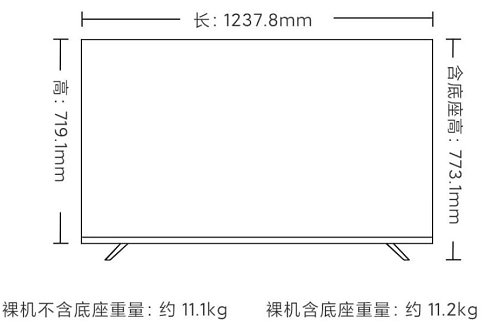 